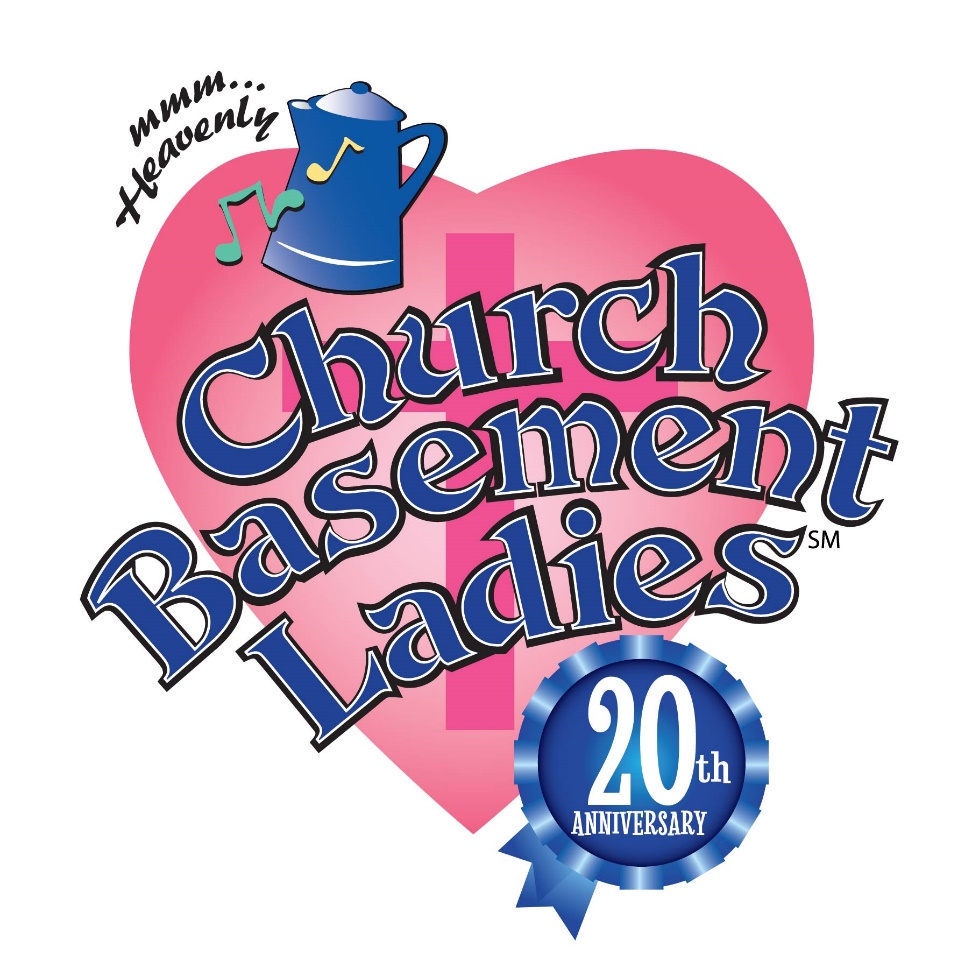 	20th Anniversary National Tour for 2022 Church Basement Ladies 20th Anniversary TourA musical comedy featuring four distinct characters and their relationships as they organize the food and solve the problems of a rural Minnesota church about to undergo changes in 1965. Funny and down-to-earth, audiences will recognize these ladies as they witness the church year unfold from below the house of God.